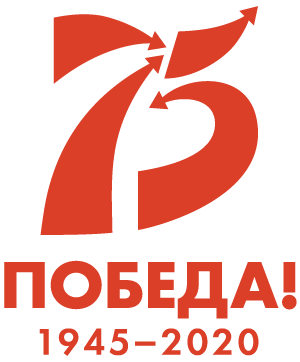 В преддверии  75-годовщины Великой Победы в МБДОУ д/с № 31 прошёл конкурс чтецов в дистанционном режиме  на тему «Память о войне нам книга оставляет». В конкурсе приняли участие 5 юных чтецов в возрасте от 5 до 7 лет. Дошкольники и взрослые ответственно подготовились к конкурсу, старательно подбирая литературный репертуар. Дети выразительно, эмоционально и трогательно читали стихи разных авторов. По итогам голосования победителем стала воспитанница подготовительной группы «Золотой Ключик» - Гюлян Эмилия. Победитель конкурса  представил  своё мастерство на муниципальном конкурсе чтецов среди других дошкольных организаций. По итогам муниципального конкурса Гюлян Эмилия стала  ПОБЕДИТЕЛЕМ.                             ГЮЛЯН ЭМИЛИЯ , 6 лет                                                       ЖАДЯЕВ ЕГОР, 6 летАвтор: Автор:Константин Симонов «Жди меня»     Автор: Вадим Коростылев «В далеком военном году»   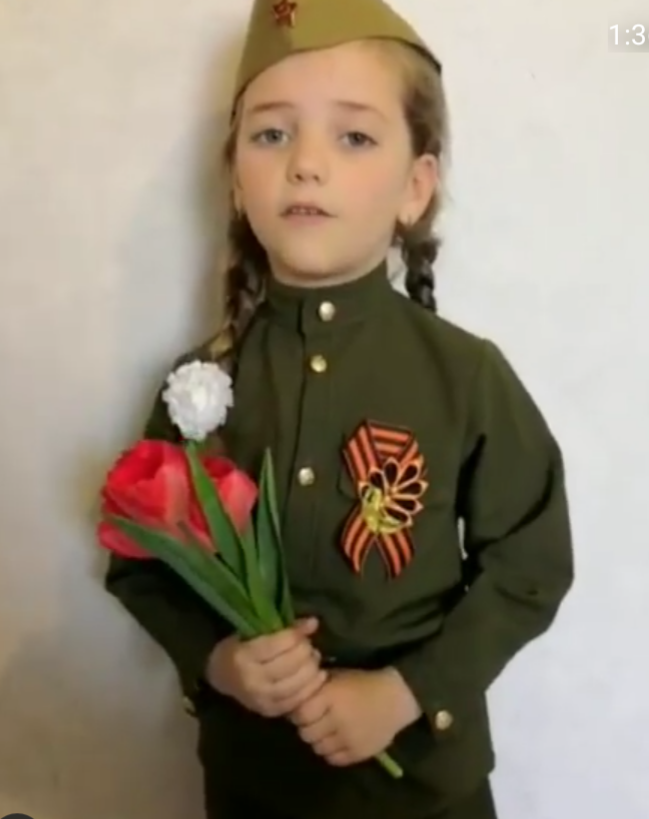 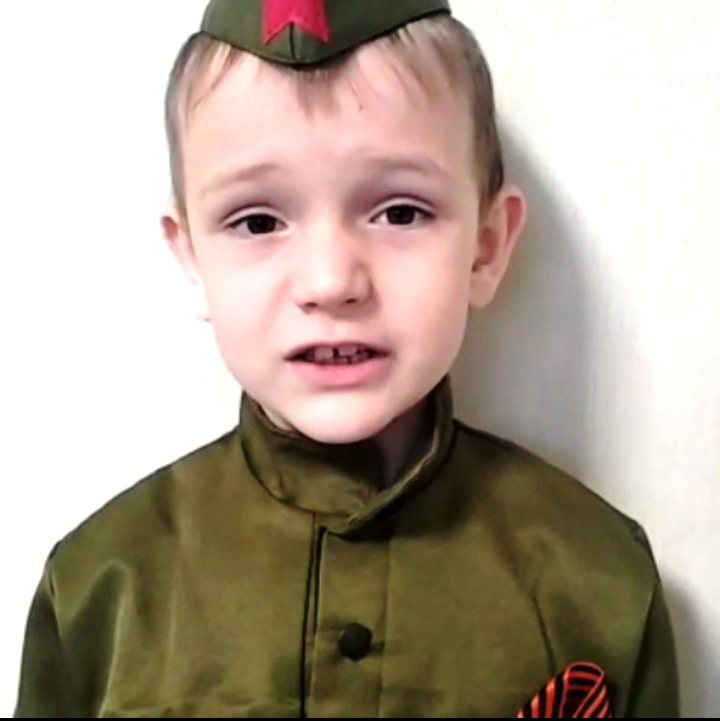 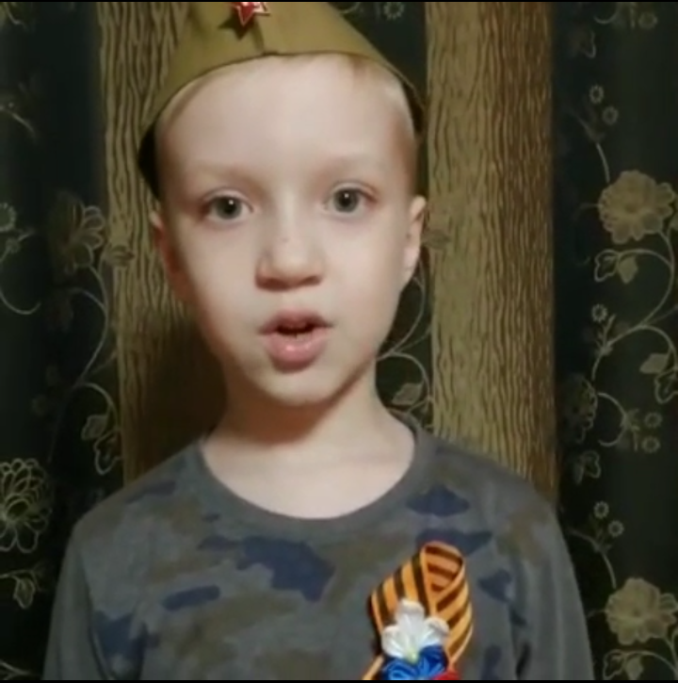 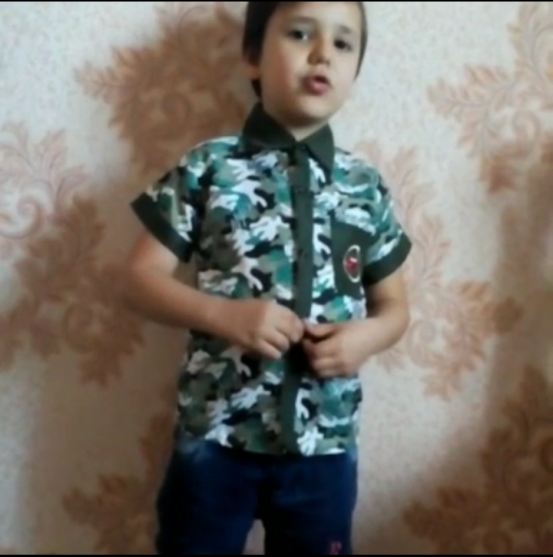           ИВАНОВ ИВАН, 6 лет                                         ЯКИМЧУК АЛЕКСАНДР, 5 летАвтор: Михаил Пляцковский «Как тяжело,          Автор: Татьяна Шапиро «Я в салдатики играю»когда идет война» .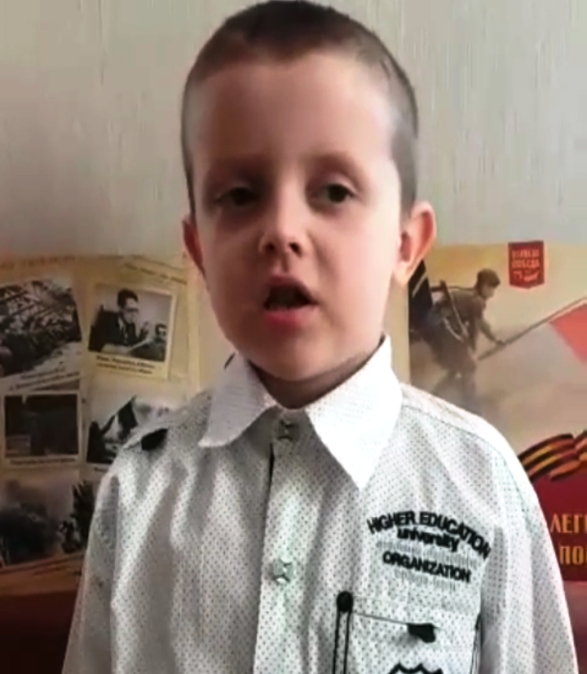 ГЕРАСИМОВ АРТЕМ, 6 летАвтор: Рашид Кутдусов «Цена Победы»В рамках мероприятий посвящённых 75-летию Победы в ВОВ состоялася вернисаж детского творчества.      Для создания детских шедевров, педагоги давали рекомендации для детей, рассматривали  иллюстрации и фотографии с изображением военной техники, смотрели видеофильмы о войне и  парад Победы, подбирали художественную литературу по теме «День Победы»,  беседовали по содержанию картин известных художников. Воспитанники отразили в рисунках, поделках, апликациях свое отношение к историческим событиям военных лет, к празднику Победы. 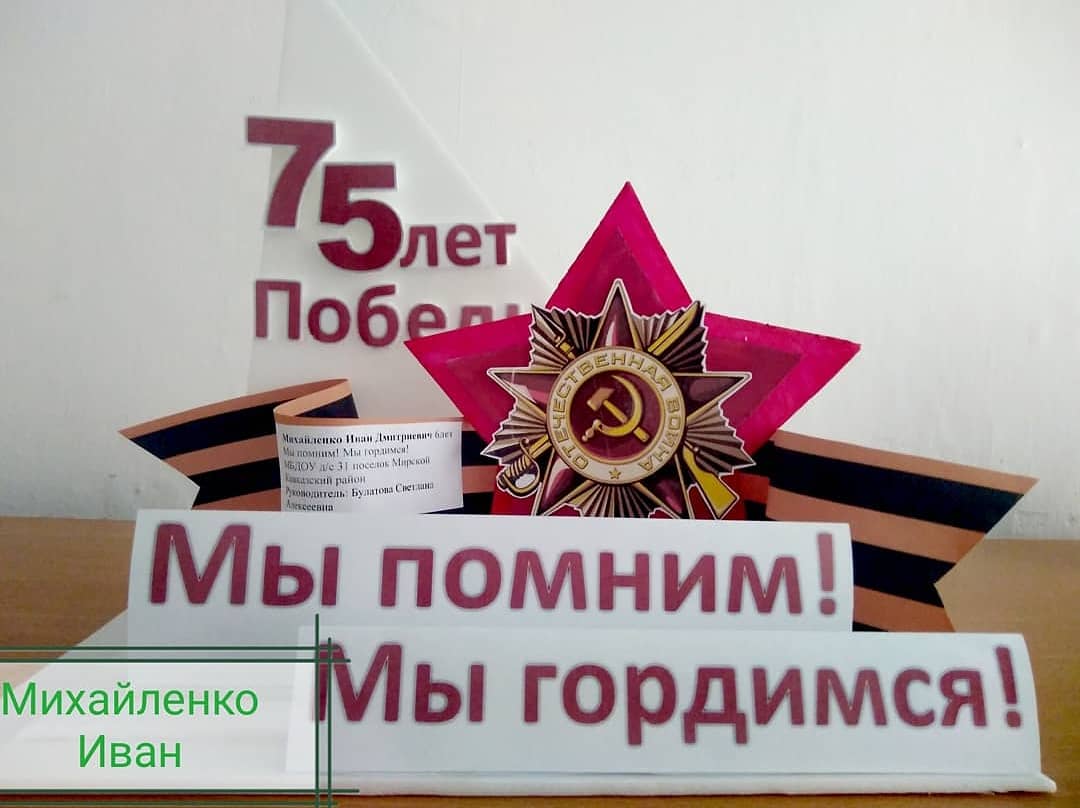 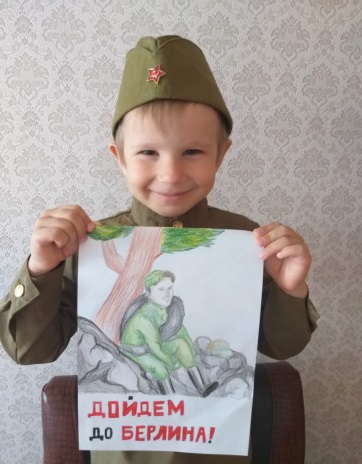 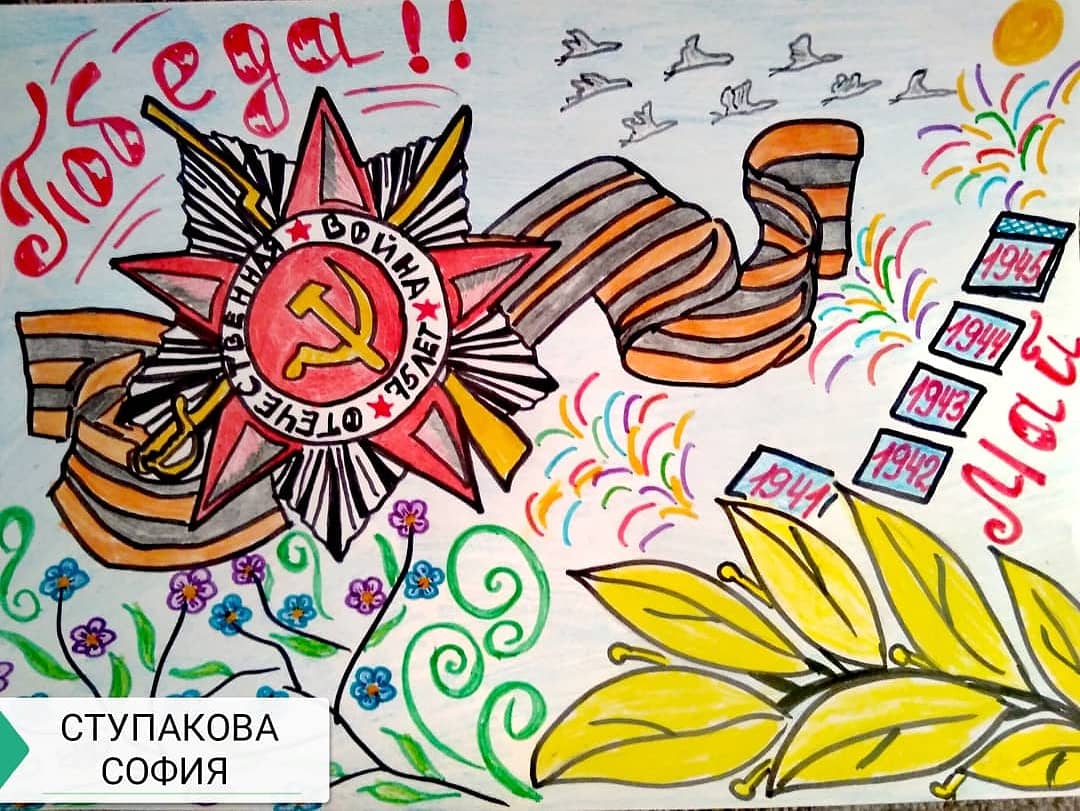 Подготовительная группа «Золотой Ключик» в рамках мероприятий 75-годовщины Великой Победы, провели акцию «Красная гвоздика».     «КРАСНАЯ ГВОЗДИКА» - всенародный символ памяти о павших героях, которые сражались за наше Отечество.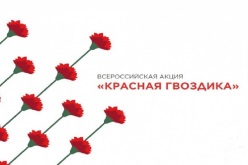 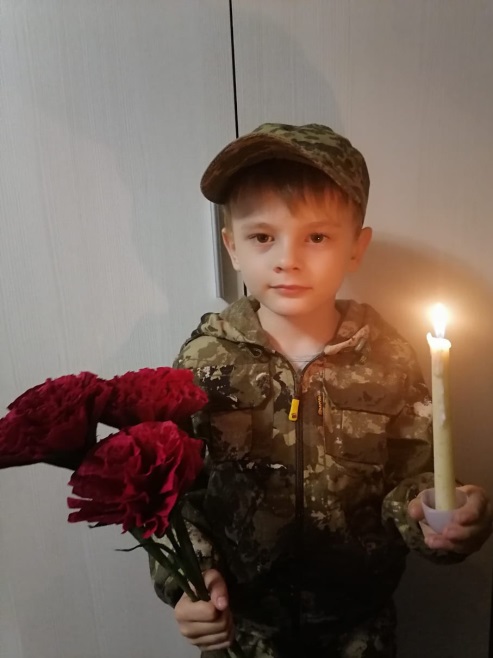 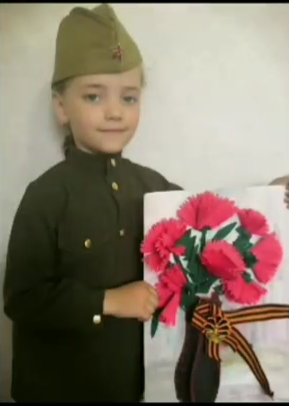 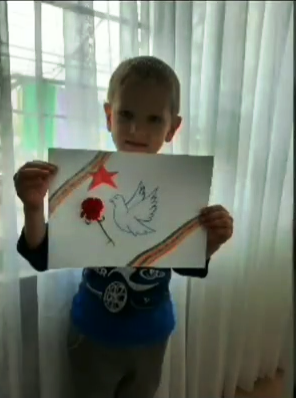 В рамках мероприятий 75-годовщины Великой Победы, проведена акция «Окно Победы».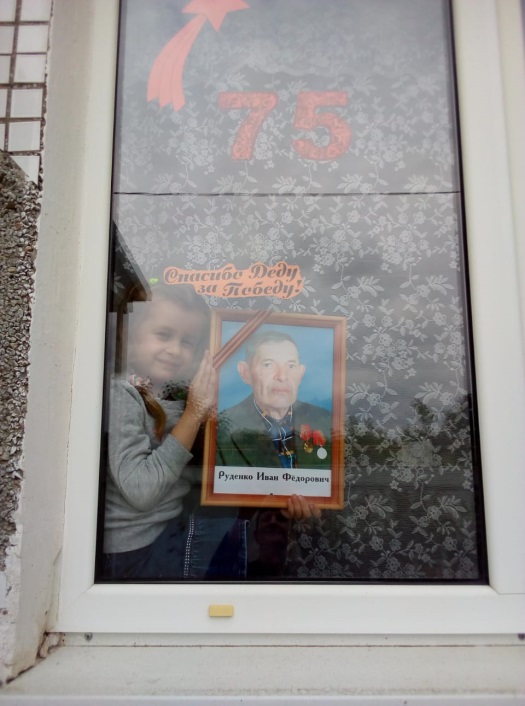 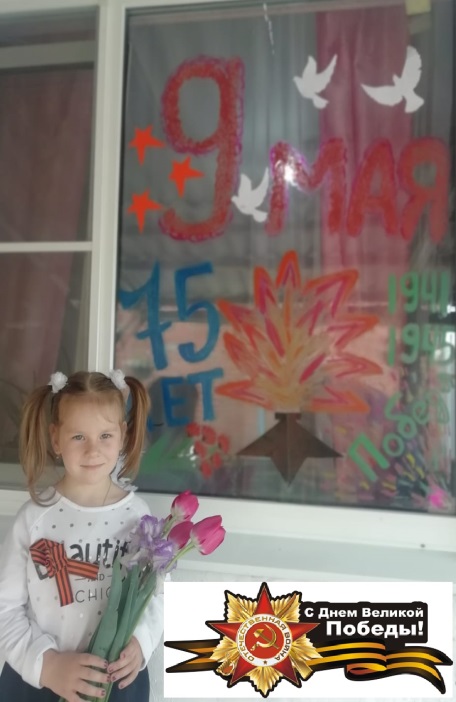 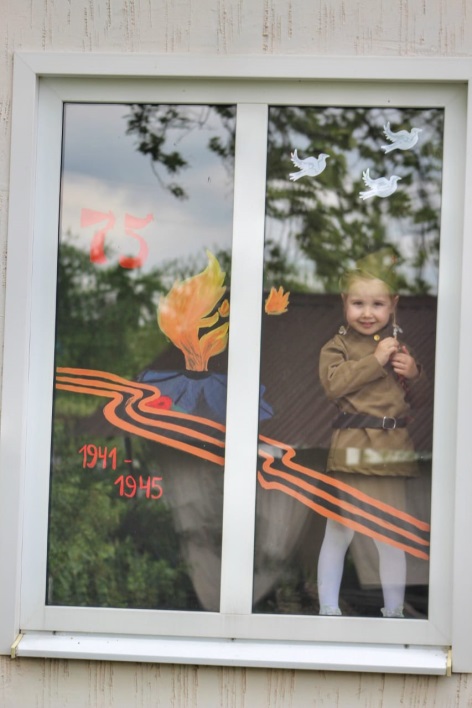 В рамках мероприятий посвящённых 75-летию Победы в ВОВ состоялася конкурс   детского творчества  «Победа глазами детей».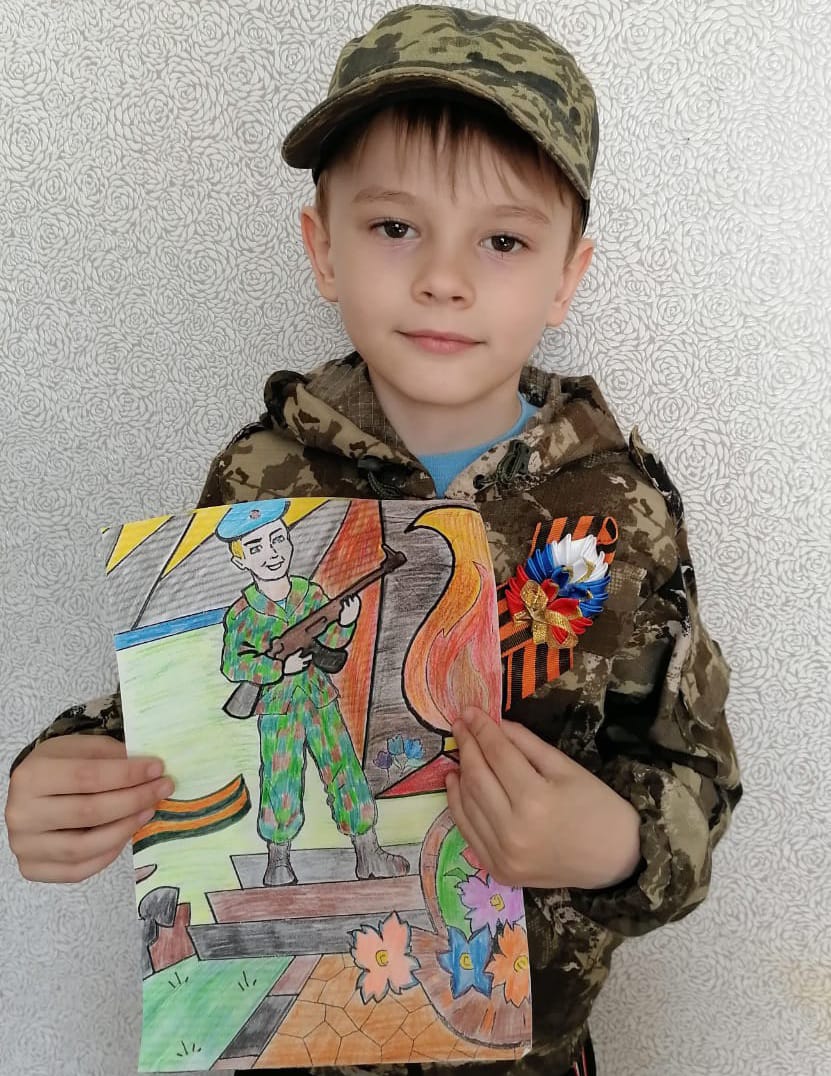 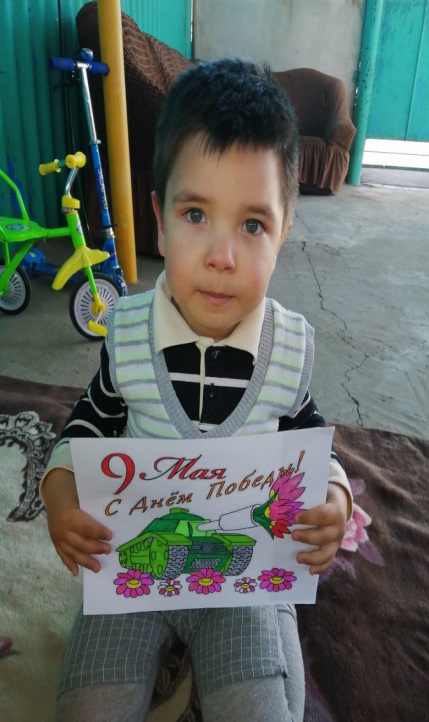 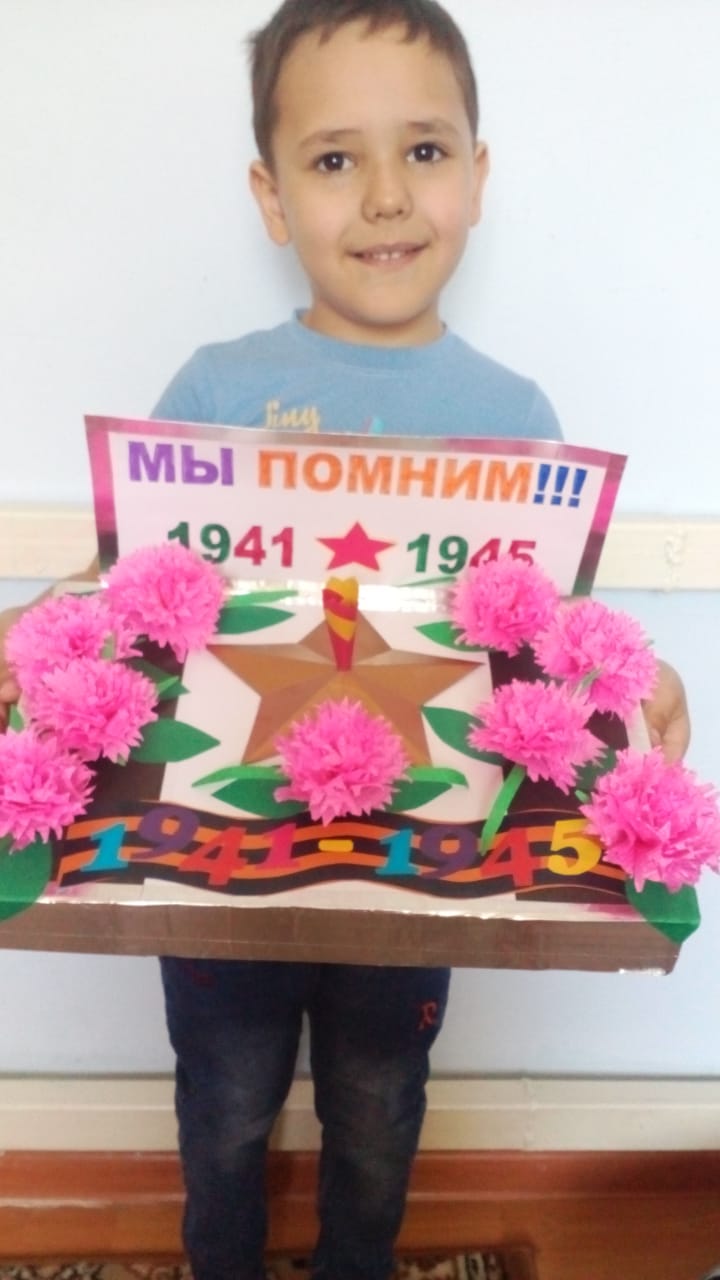 Первые младшие группы «Гномы и Улыбка» провели фотоконкурс «Потомки Победы».Цель фотоконкурса: эстафета памяти о Великой Победе от поколения к поколению, патриотическое воспитание дошкольников, воспитание у молодого поколения уважения к старшему поколению, сохранение преемственности поколений.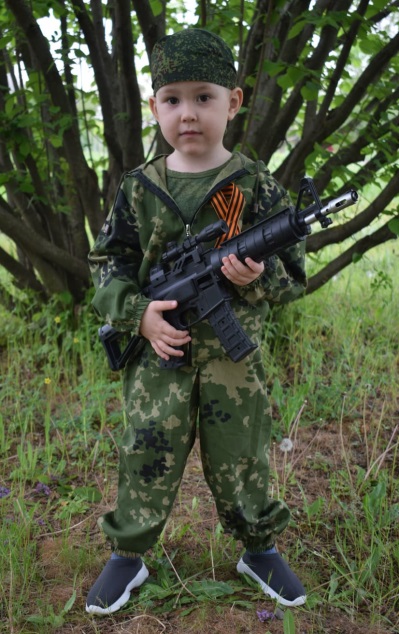 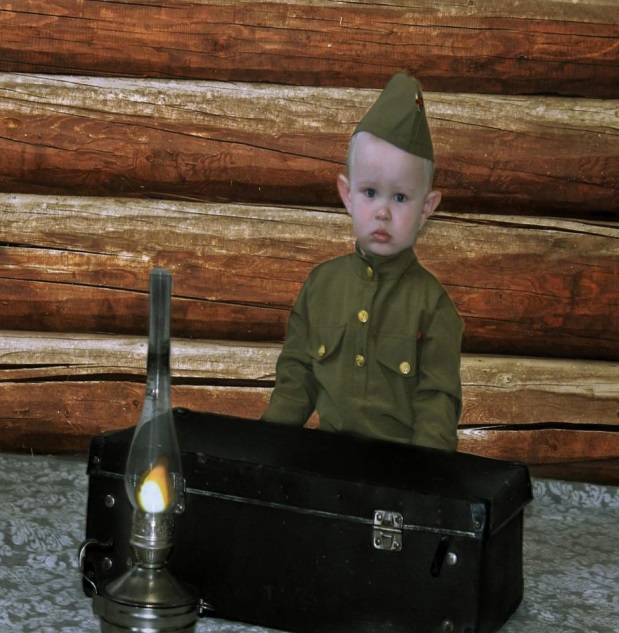 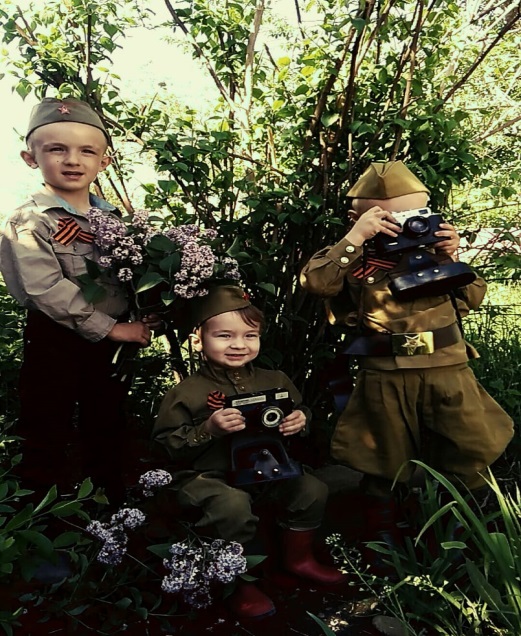 Традиционно в  рамках мероприятий Великой Победы и 75-й годовщины,  была проведена акция «Георгиевская лента» которая проходила в онлайн формате с 4 по 9 мая 2020г.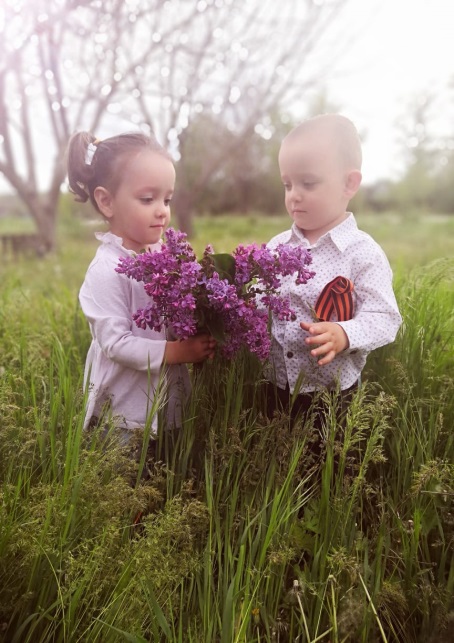 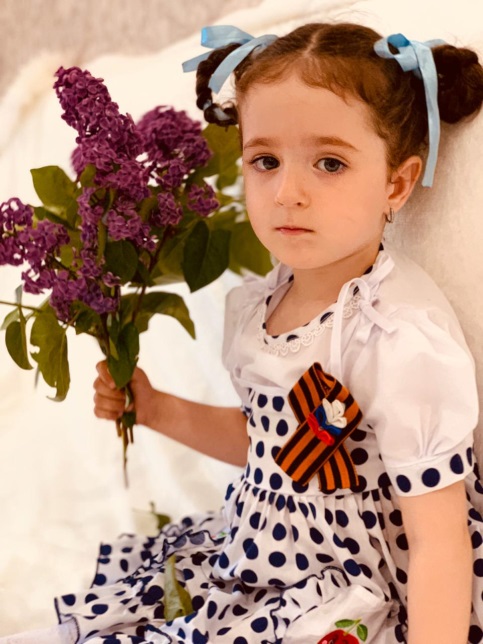 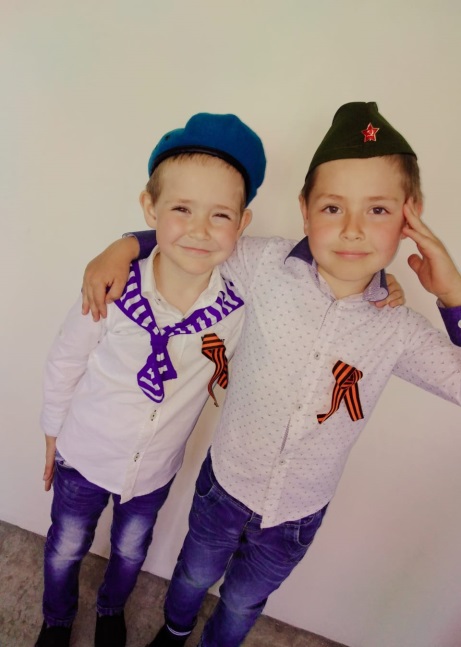 Проведена рубрика «День Победы – устами детей» были присланны видеоролики с чтением стихотворений, исполнением музыкальных произведений.Самымими активными стали старшие группы «Солнышко и Золотой Ключик»:Александр Якимчук- исполнил песню автор: Александр Ермолов «Прадедушка».Иванов Иван - исполнил песню композитора Эдуарда Колмановского на стихи поэта Константина Ваншенкина «Алеша».Корогодины Никита и Кирилл - исполнили песню Басова М.В. «Славный День Победы».Гаврась Дарья - исполнила песню слова: Е. Шкловский ,музыка: О. Девочкина «Принимаю я Парад».Олиниченко Камила- прочитала стихотворение Михаила Владимова «Ещё тогда нас не было на свете».Черкашин Александр - прочитал стихотворение Татьяны  Шараповой «9 Мая».Конькова Анастасия -  прочитала стихотворения Белозерова Т.М. «Майский праздник».Резенков Юра – прочитал стихотворения Пивоварова С.  « У обелиска» и т.д.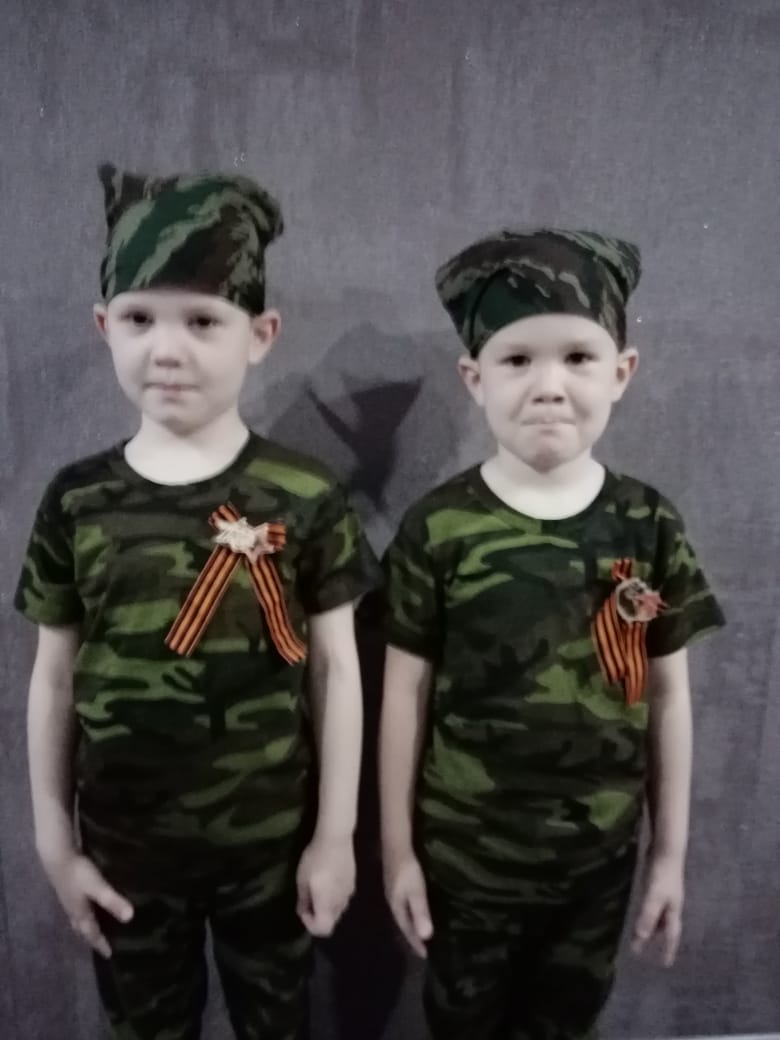 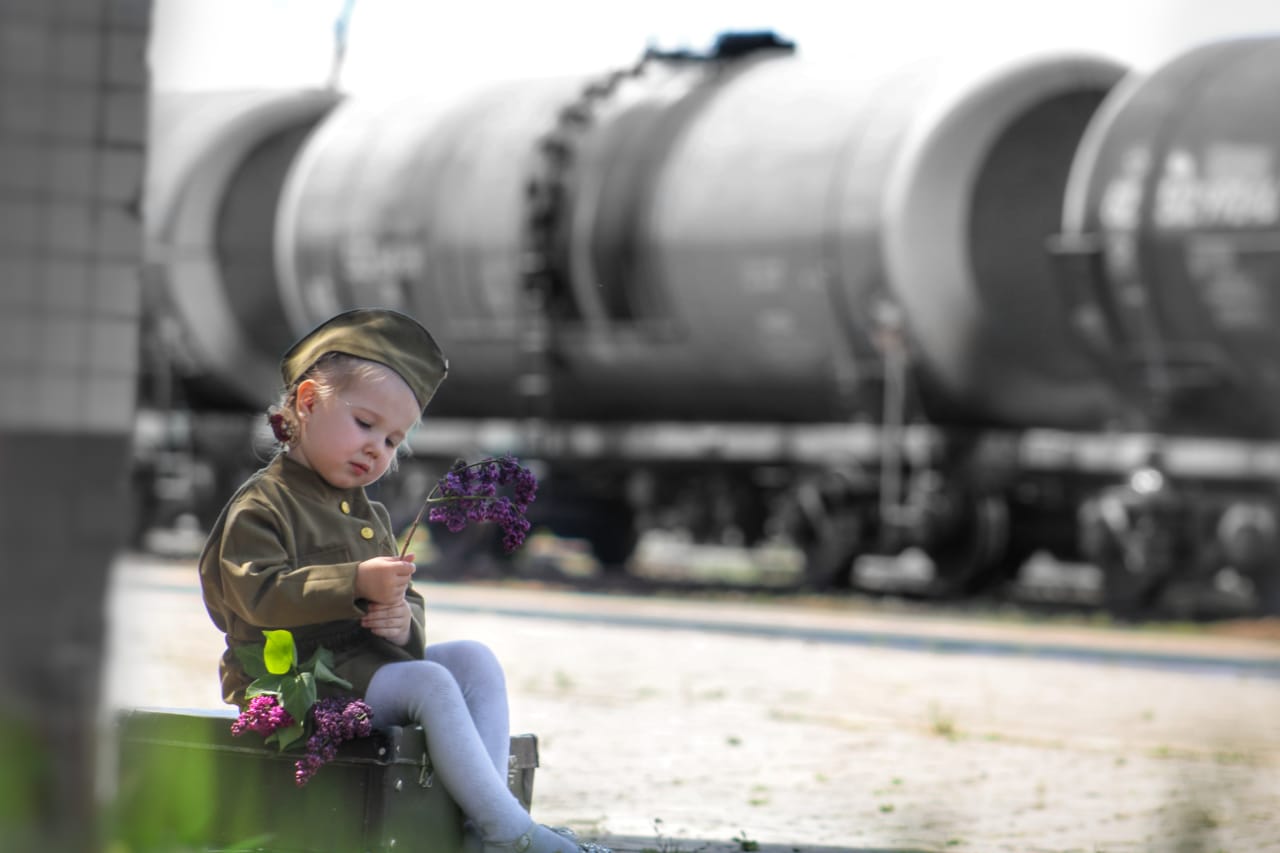 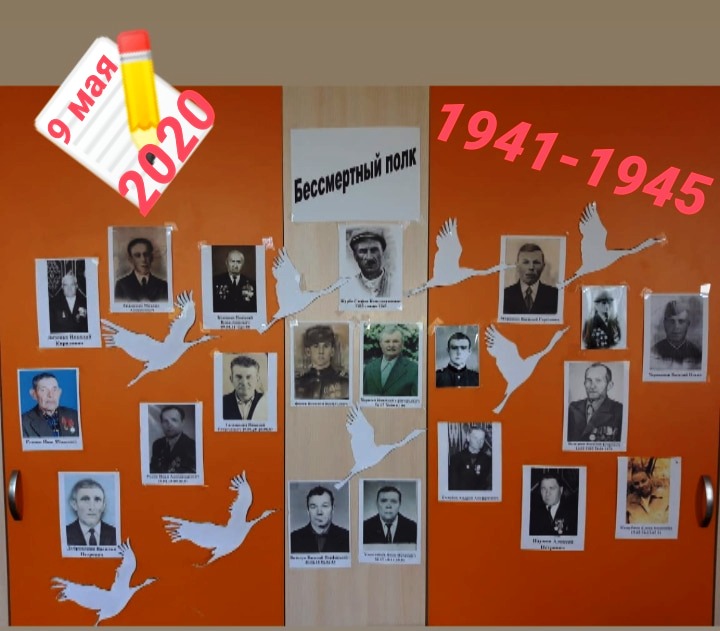 "Бессмертный полк" - это Всероссийская акция в память  участников Великой  Отечественной войны.  Её задача в том, чтобы дети  знали  историю  своей семьи, сохраняли и передавали память  о подвигах ветеранов. В этом году шествие "Бессмертного полка" будет носить виртуальный характер.  Дети нашего детского сада совместно с родителями и педагогами  приняли участие в этой акции.  Мы помним и чтим  своего  солдата, сражавшегося за Родину.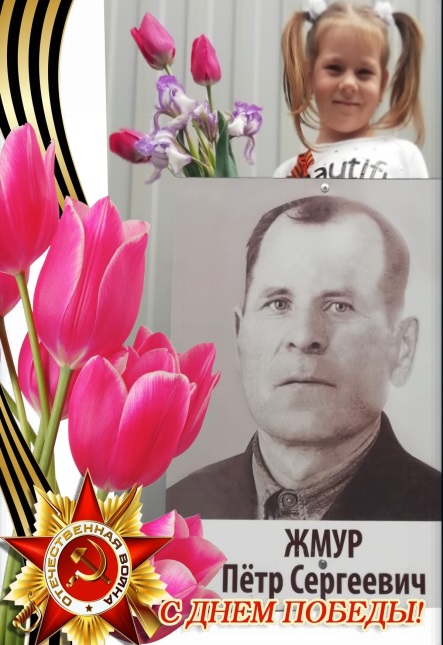 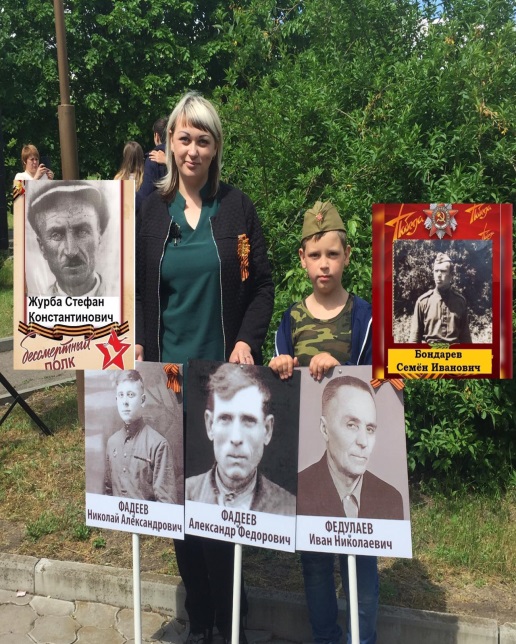 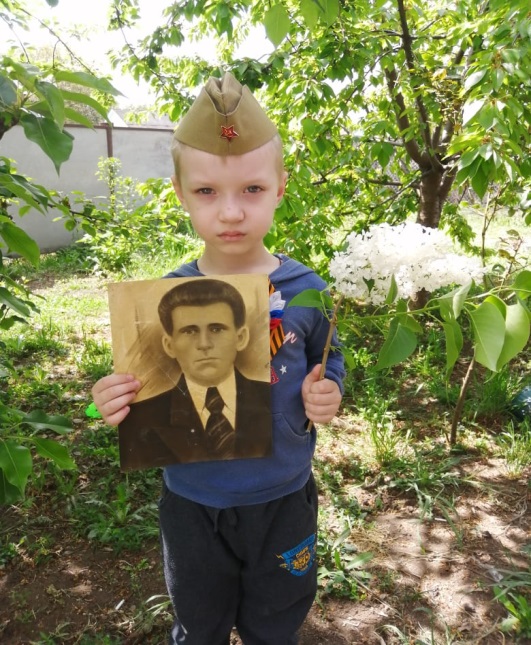 МБДОУ Д/С 31(@mbdouds31)ФОТО И ВИДЕО Instagramhttps://www.instagram.com/mbdouds31https://www.instagram.com/p/B_XVwujoHL0/?igshid=fpvrh7ouhwq3